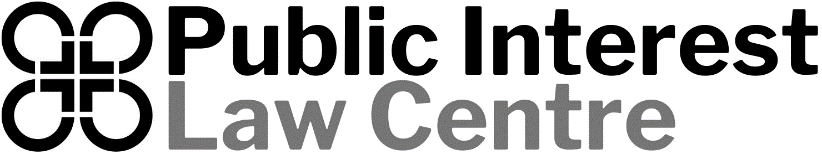 The Public Interest Law Centre are looking to recruit a new staff member to our growing team.Public Law SolicitorFull-time / Two-years fixed-term with the possibility of extensionSalary £32,000-£40,000 (depending on experience)The Public Interest Law Centre exists to challenge systemic injustice through legal representation, strategic litigation, research and legal education. We specialise in public law, actions against public authorities and public inquiries, bringing cases to court for individuals and grassroots groups who have been treated unfairly. Our solicitors, caseworkers & researchers meet with individuals and community groups to explore how legal action could help them challenge injustice and defend their social and human rights. Our current caseload reflects our interest in opposing austerity, the hostile environment, state surveillance & violence against women.This is an exciting time to be joining the Law Centre. With a number of high-profile cases and some major victories for our clients, we look forward to growing the litigation team to support and develop our strategic work. We are seeking a committed Solicitor with public law experience to undertake strategic litigation that supports the work of grassroots groups and tenants & residents’ associations fighting against gentrification. You may have a background in a housing law setting where public law principles have been deployed or seeking to develop your public law experience in new areas. In either case, support and training will be provided so that you can develop this area of strategic work within the Centre. This role is initially for a fixed-term 2 year contract but has the potential to develop into a permanent role.Applications should be made using the form provided, attaching no more than two additional sheets of information. Please do not send CVs as these are not considered. The completed application form should be returned by email to jobs@pilc.org.uk. Closing date is 9am on Tuesday 31st May 2022 and we anticipate holding interviews during the week commencing Monday 6th June.We especially encourage applications from Black, Asian and Minority Ethnic candidates and/or those with lived experience of the social-justice issues we work on.A member of the Law Centres Network, PILC are a Charitable Incorporated Organisation registered in England and Wales (number 1192355).